March 4, 2019THE BANK OF NOVA SCOTIA, NY AGENCYTRADE SERVICES CENTER250 VESEY STEET,24TH FLOORNEW YORK, NY 10281					RE:	Irrecoverable Standby Letter of Credit Amendment 						Planet Energy (Pennsylvania) Corp						A-2011-2223534Dear Sir/Madam:Please find under cover of this letter the financial instrument filed by Planet Energy (Pennsylvania) Corporation because it is not acceptable.The Commission requires a supplier to file an original bond, letter of credit, continuation certificate, amendment, or other financial instrument as part of a supplier's licensing requirements under Section 2809(c) of the Pennsylvania Public Utility Code, including naming the Pennsylvania Public Utility Commission as the beneficiary or obligee of the security instrument.In all locations where the name of the Principal appears, please note that this must match exactly with the license issued by the Commission, including any trade or fictitious names that appear on the license.  The word “Energy” is misspelled as Enegy in the Principal name on the “Applicant” line and ‘Planet’ is misspelled as ‘Plant’.Please file the corrected, originally signed and sealed security instrument with my office within 20 days of the date of this letter, preferably by overnight delivery.    Sincerely,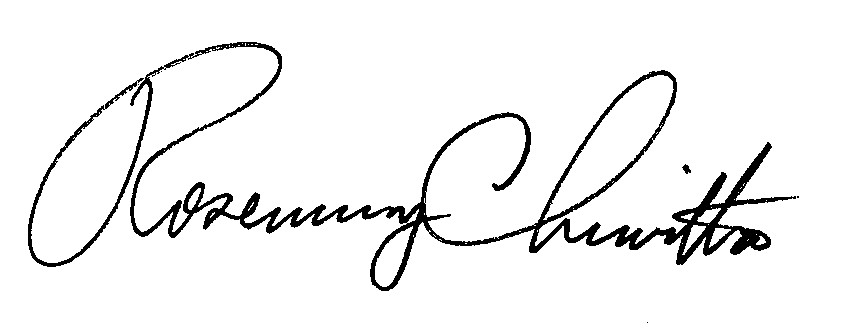 Rosemary ChiavettaSecretary of the CommissionRC:jbsCc: Planet Energy (Pennsylvania) Corporation ,5255 Yonge street suite 1500 Toronto ON M2N 6P4 Canada(Letter Only )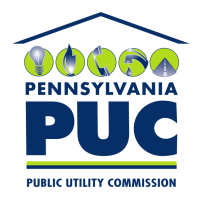  PUBLIC UTILITY COMMISSION400 NORTH STREET, KEYSTONE BUILDING, SECOND FLOORHARRISBURG, PENNSYLVANIA  17120IN REPLY PLEASE REFER TO OUR 